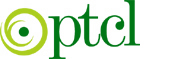 TENDER NOTICENo.RFQ/RPC/RGM RTR/OSP COPPER/2020/01UNIT RATES BASES FRAME CONTRACT FOR EXPANSTION /REHABILITATION/ REVAMPING OF OSP COPPER UNDER THE JURISDICTION OF RGM RTR FOR THE YEAR 2020.Sealed bids are required from contractors of repute to sign unit rate based Frame Contract for Expansion/Rehabilitation/Revamping of OSP Copper under the jurisdiction of RGM RTR for the Year- 2020 in accordance with PTCL requirements. Tender Documents can be obtained by submitting deposit slip of Rs.500- (non-refundable) as tender fee in favor of “SM Finance PTCL  ITR Islamabad”  National Bank  Account # 5929-9 Br.Code Civic Center Melody (0341) from the office of Senior Manager (Finance-1) North (Room No. 107-B, 1st Floor PTCL House F-5/1 Islamabad) from 28-11-2019 till 05-12-2019 by 3:00 PM. Bid Documents as per requirement shall be submitted in the office of Senior Manager (Finance-1) North (Room No. 107, 1st Floor PTCL House F-5/1 Islamabad) till 10-12-2019 up to 3:00 PM. Bids must enclose Bid Security of PKR. 50,000/- in shape of Pay order/Demand Draft/Bank Guarantee in the Name of SM Finance PTCL ITR Islamabad. Bid security of the un-successful bidders shall be returned and released after completion of the tender.Bid received after the above deadline shall not be accepted.PTCL reserves the right to reject any or all bids and to annul the bidding process at any time, without thereby incurring any liability to the affected bidder (s) or any obligations to inform the affected bidder (s) of the grounds for PTCL Action.Bidder must mention their Vendor Registration code on quotation. In case vendor is not registered, then registration must be done before the issuance of Letter of Intent (LOI). Vendor Registration form can be downloaded from PTCL website www.ptcl.com.pk/media.All correspondence on the subject may be addressed to the undersigned.Senior Manager (Finance-1) NorthRoom No. 107, First Floor, PTCL F-5/1E-mail: faisal.khan2@ptcl.net.pkContact No : 051-2825511